บทสรุปผู้บริหารการตรวจราชการ รอบที่ ๒ ปี ๒๕๖๑
คณะ ๒ การพัฒนาระบบบริการสุขภาพเป้าหมายService Outcome (Monitor) การพัฒนาระบบบริการสุขภาพ สาขาสุขภาพช่องปาก มี ๒ เรื่อง คือPLUS 4 ร้อยละอำเภอที่จัดบริการสุขภาพช่องปากใน รพ.สต./ศสม. ที่มีคุณภาพตามเกณฑ์ ภายใต้การสนับสนุนของคณะกรรมการพัฒนาคุณภาพชีวิตอำเภอ หรือ District Health Broad เป้าหมายไม่น้อยกว่าร้อยละ ๖๐PLUS 5 อัตราการใช้บริการสุขภาพช่องปากของประชาชนในพื้นที่ เป้าหมายไม่น้อยกว่าร้อยละ ๓๕ผลการดำเนินงานตัวชี้วัดของการพัฒนาระบบบริการสุขภาพ สาขาสุขภาพช่องปาก จากการตรวจราชการ รอบที่ ๒ ปี ๒๕๖๑ (๑๐ เดือน) ในภาพรวมประเทศยังต่ำกว่าเป้าหมายเล็กน้อยทั้ง ๒ ตัว คือ PLUS 4 มีผลงานเท่ากับร้อยละ ๕๕.๕๘ จากค่าเป้าหมายร้อยละ ๖๐ และ PLUS 5 มีผลงานเท่ากับร้อยละ ๓๒.๕๑ จากค่าเป้าหมายร้อยละ ๓๕ จากแนวโน้มผลการดำเนินการที่ผ่านมาคาดว่าน่าจะผ่านเกณฑ์เป้าหมายทั้ง ๒ ตัวชี้วัด แต่ในตัวชี้วัด PLUS 4 ยังมีบางเขตที่มีผลงานต่ำกว่าค่าเป้าหมายมาก ได้แก่ เขต ๑, ๔ และ ๕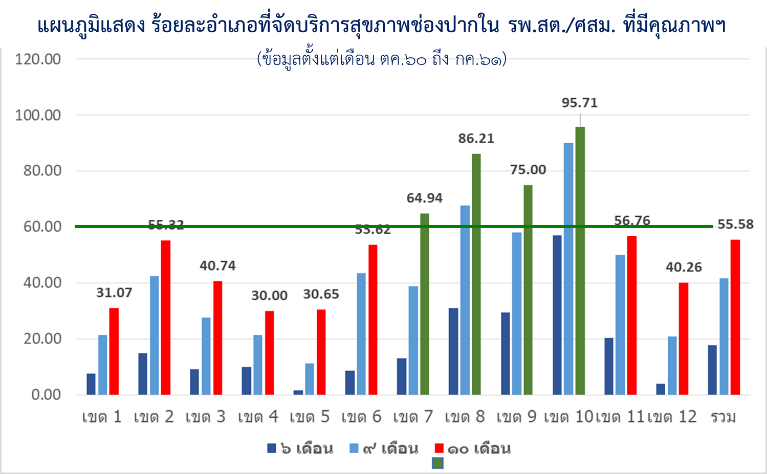 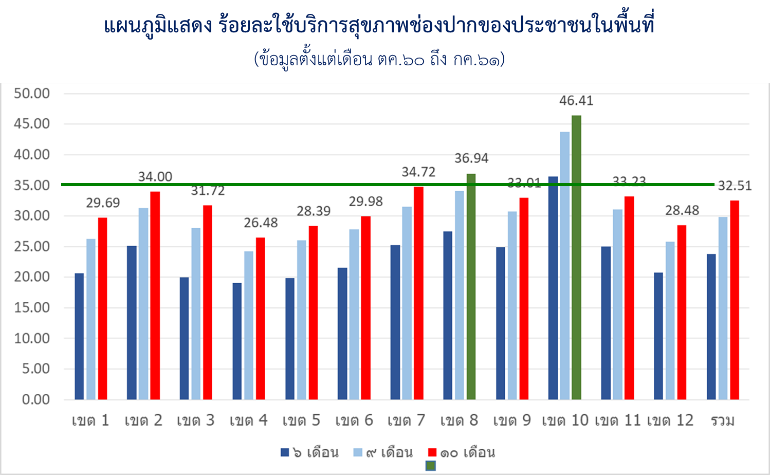 ข้อเสนอตัวชี้วัดการพัฒนาระบบบริการสุขภาพ สาขาสุขภาพช่องปาก ปี ๒๕๖๒คงจำนวนตัวชี้วัดการพัฒนาระบบบริการสุขภาพ สาขาสุขภาพช่องปาก ๒ ตัวร้อยละอำเภอที่จัดบริการสุขภาพช่องปากใน รพ.สต./ศสม. ที่มีคุณภาพตามเกณฑ์ ภายใต้การสนับสนุนของคณะกรรมการพัฒนาคุณภาพชีวิตอำเภอ หรือ District Health Broadคงเป้าหมาย เท่าปี ๒๕๖๑ คือ ไม่น้อยกว่า ร้อยละ ๖๐เพิ่มความเข้มข้นใน กลุ่มวัยทำงาน เพื่อให้มีผลต่อเป้าหมาย ๒๐ ปี เรื่องผู้สูงอายุมีฟันใช้งานไม่น้อยกว่า ๒๔ ซี่ กำหนดให้เพิ่มงานบริการทันตกรรมพื้นฐาน ส่วนการเก็บรักษาฟันอัตราการใช้บริการสุขภาพช่องปากของประชาชนในพื้นที่เพิ่มเป้าหมายเป็นไม่น้อยกว่า ร้อยละ ๔๐เน้นการเข้าถึงบริการส่งเสริมสุขภาพ และป้องกันโรค ให้สอดคล้องกับนโยบายทีมหมอครอบครัวจัดให้มีบริการทันตกรรมเฉพาะทางในโรงพยาบาล F1 M2 M1 S และ Aมาตรการ พัฒนาระบบบริการสุขภาพช่องปาก ปี๒๕๖๒กำหนดนโยบายการให้บริการสุขภาพช่องปาก ในกลุ่มวัยทำงานกำหนดเป้าหมายให้โรงพยาบาล เปิดบริการคลินิกพิเศษนอกเวลาราชการปัญหา / ความเสี่ยงต่อการไม่บรรลุเป้าหมายข้อเสนอแนะเชิงนโยบาย๑. ขาดแคลนทันตาภิบาล   และผู้ช่วยทันตกรรมในการจัดบริการ    - หลายจังหวัดมีทันตาภิบาลจบใหม่แต่ไม่จ้าง เนื่องจากไม่มีงบประมาณ    - ทันตาภิบาลใน รพ.สต. มีภาระสูงต้องดูแลทั้ง ในพื้นที่และใน รพ.สต. ลูกข่าย    - การหมุนเวียนจัดบริการจาก รพ. เพื่อสนับสนุน รพ.สต. มีความถี่ต่ำ<เดือนละ ๑-๒ ครั้ง- ควรมีนโยบายให้รับทันตาภิบาล และจ้างผู้ช่วยฯ ในพื้นที่ทีมีสัดส่วนต่อประชากรมากกว่าเกณฑ์ หรือมีปัญหาสุขภาพช่องปากมาก- ทุกจังหวัดสำรวจทันตาภิบาลที่จบใน ๔ ปี และวางแผนการจ้างงาน ร่วมทั้งการจ้างผู้ช่วยทันตกรรมที่ยังขาด๒. ขาดยูนิตทันตกรรม (เก่าชำรุดอายุ>๑๕ ปี และ หลาย รพ.สต. ไม่มี)- วางแผนความต้องการครุภัณฑ์ทันตกรรม ที่จำเป็นในแผน Service Plan เขต ๕ ปี๓. มีข้อมูลสภาพปัญหาสุขภาพช่องปาก ในพื้นที่ไม่ชัดเจน ทำให้โครงการแก้ปัญหาไม่ได้รับการสนับสนุนจากคณะกรรมการ พชอ.- พัฒนาศักยภาพของทันตบุคลากรในการวิเคราะห์ปัญหาระบุพื้นที่และกลุ่มเสี่ยงจากระบบข้อมูล HDC- ทุกเขตและจังหวัดมีกลไกการบริหารจัดการพัฒนาระบบกำกับและประเมินผลการจัดบริการ และปัญหาสุขภาพช่องปากในพื้นที่